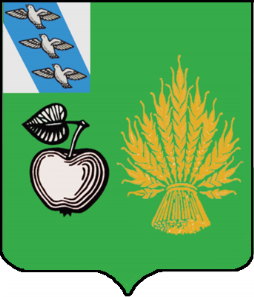 АДМИНИСТРАЦИЯБЕЛОВСКОГО РАЙОНА КУРСКОЙ ОБЛАСТИП О С Т А Н О В Л Е Н И Еот 17.08.2023 г. № 896307 910 Курская область, сл. Белая В соответствии с постановлением Администрации Беловского района Курской области от 11.11.2013 г. №756 «Об утверждении Порядка разработки, реализации и оценки эффективности муниципальных программ Беловского района Курской области», Администрация Беловского района Курской области ПОСТАНОВЛЯЕТ:1.Утвердить План реализации муниципальной программы «Развитие образования в Беловском районе Курской области» согласно приложению к настоящему постановлению.2.Управлению образования администрации Беловского района Курской области (Шаповалову А.В.) обеспечить выполнение Плана реализации муниципальной программы «Развитие образования в Беловском районе Курской области».3.Признать утратившим силу постановление Администрации Беловского района Курской области от 28.02.2023 г. № 290 «Об утверждении плана реализации муниципальной программы  «Развитие образования в Беловском районе Курской области».4. Контроль за исполнением настоящего постановления возложить на  заместителя главы Администрации  Беловского района  Курской области А.М.Ярыгина.5. Постановление вступает в силу со дня его подписания.Глава Беловского района                                                               Курской области                                                                            Н.В. ВолобуевПриложение №1к постановлению АдминистрацииБеловского района Курской областиот 17.08.2023 г. № 896Планреализации муниципальной программы«Развитие образования в Беловском районе Курской области»Об утверждении плана реализации муниципальной программы «Развитие образования в Беловском районе Курской области»№ п/пНаименование подпрограммы, основного мероприятияОтветственный исполнительСрок реализации (дата)Объем ресурсного обеспечения (рублей)Объем ресурсного обеспечения (рублей)Объем ресурсного обеспечения (рублей)Объем ресурсного обеспечения (рублей)№ п/пНаименование подпрограммы, основного мероприятияОтветственный исполнительСрок реализации (дата)ВсегоФедеральный бюджетОбластной бюджетМестный бюджет1.Подпрограмма 1 «Управление муниципальной программой и обеспечение условий реализации муниципальной программы «Развитие образования в Беловском районе»МКУ "Информационно-методический центр"  ЦБ образования итого98562515,5305756407540998440,531.Подпрограмма 1 «Управление муниципальной программой и обеспечение условий реализации муниципальной программы «Развитие образования в Беловском районе»МКУ "Информационно-методический центр"  ЦБ образования 20192270153701560853770930001.Подпрограмма 1 «Управление муниципальной программой и обеспечение условий реализации муниципальной программы «Развитие образования в Беловском районе»МКУ "Информационно-методический центр"  ЦБ образования 20202429939901680239974970001.Подпрограмма 1 «Управление муниципальной программой и обеспечение условий реализации муниципальной программы «Развитие образования в Беловском районе»МКУ "Информационно-методический центр"  ЦБ образования 20212589450501782000580745001.Подпрограмма 1 «Управление муниципальной программой и обеспечение условий реализации муниципальной программы «Развитие образования в Беловском районе»МКУ "Информационно-методический центр"  ЦБ образования 2022148684490687244979960001.Подпрограмма 1 «Управление муниципальной программой и обеспечение условий реализации муниципальной программы «Развитие образования в Беловском районе»МКУ "Информационно-методический центр"  ЦБ образования 20233988281,5301693413818940,531.Подпрограмма 1 «Управление муниципальной программой и обеспечение условий реализации муниципальной программы «Развитие образования в Беловском районе»МКУ "Информационно-методический центр"  ЦБ образования 20243373672014567232280001.Подпрограмма 1 «Управление муниципальной программой и обеспечение условий реализации муниципальной программы «Развитие образования в Беловском районе»МКУ "Информационно-методический центр"  ЦБ образования 2025343667201456723291000Основное мероприятие:  Обеспечение деятельности и выполнение функций ЦБ образования, МКУ "Информационно методический центр"итого42065726,530106728640998440,53Основное мероприятие:  Обеспечение деятельности и выполнение функций ЦБ образования, МКУ "Информационно методический центр"2019723481701418177093000Основное мероприятие:  Обеспечение деятельности и выполнение функций ЦБ образования, МКУ "Информационно методический центр"2020764535801483587497000Основное мероприятие:  Обеспечение деятельности и выполнение функций ЦБ образования, МКУ "Информационно методический центр"2021822189801473988074500Основное мероприятие:  Обеспечение деятельности и выполнение функций ЦБ образования, МКУ "Информационно методический центр"2022816502801690287996000Основное мероприятие:  Обеспечение деятельности и выполнение функций ЦБ образования, МКУ "Информационно методический центр"20233988281,5301693413818940,53Основное мероприятие:  Обеспечение деятельности и выполнение функций ЦБ образования, МКУ "Информационно методический центр"2024337367201456723228000Основное мероприятие:  Обеспечение деятельности и выполнение функций ЦБ образования, МКУ "Информационно методический центр"2025343667201456723291000Основное мероприятие:  Компенсация расходов на оплату жилых помещений, отопления и освещения работникам муниципальных образовательных организаций итого564967890564967890Основное мероприятие:  Компенсация расходов на оплату жилых помещений, отопления и освещения работникам муниципальных образовательных организаций 2019154667200154667200Основное мероприятие:  Компенсация расходов на оплату жилых помещений, отопления и освещения работникам муниципальных образовательных организаций 2020166540410166540410Основное мероприятие:  Компенсация расходов на оплату жилых помещений, отопления и освещения работникам муниципальных образовательных организаций 2021176726070176726070Основное мероприятие:  Компенсация расходов на оплату жилых помещений, отопления и освещения работникам муниципальных образовательных организаций 20226703421067034210Основное мероприятие:  Компенсация расходов на оплату жилых помещений, отопления и освещения работникам муниципальных образовательных организаций 20230000Основное мероприятие:  Компенсация расходов на оплату жилых помещений, отопления и освещения работникам муниципальных образовательных организаций 20240000Основное мероприятие:  Компенсация расходов на оплату жилых помещений, отопления и освещения работникам муниципальных образовательных организаций 202500002Подпрограмма 2 «Развитие дошкольного и общего образования детей Беловского района»Общеобразовательные учреждения, Управление образованияитого2579559179,15141612499,641921315007,80516631671,712Подпрограмма 2 «Развитие дошкольного и общего образования детей Беловского района»Общеобразовательные учреждения, Управление образования2019300728865,011130936,00227299501,0072298428,012Подпрограмма 2 «Развитие дошкольного и общего образования детей Беловского района»Общеобразовательные учреждения, Управление образования2020317169209,9612359722,00237249928,0067559559,962Подпрограмма 2 «Развитие дошкольного и общего образования детей Беловского района»Общеобразовательные учреждения, Управление образования2021362895905,4126437014,06256479708,6679979182,692Подпрограмма 2 «Развитие дошкольного и общего образования детей Беловского района»Общеобразовательные учреждения, Управление образования2022410544524,0027320584,86287391096,8695832842,282Подпрограмма 2 «Развитие дошкольного и общего образования детей Беловского района»Общеобразовательные учреждения, Управление образования2023402976601,7722400340,72297969196,2882607064,772Подпрограмма 2 «Развитие дошкольного и общего образования детей Беловского района»Общеобразовательные учреждения, Управление образования2024397287732,0031530209,00307548495,0058209028,002Подпрограмма 2 «Развитие дошкольного и общего образования детей Беловского района»Общеобразовательные учреждения, Управление образования2025387956341,0020433693,00307377082,0060145566,00Основное мероприятие:  Реализация дошкольных образовательных программитого393608292,380,00192182814,00201425478,38Основное мероприятие:  Реализация дошкольных образовательных программ201950264444,012201270828251736,01Основное мероприятие:  Реализация дошкольных образовательных программ202050072206,962330285626769350,96Основное мероприятие:  Реализация дошкольных образовательных программ202153847290,412661287227234418,41Основное мероприятие:  Реализация дошкольных образовательных программ2022618739302859945733274473Основное мероприятие:  Реализация дошкольных образовательных программ2023601073032867340331433900Основное мероприятие:  Реализация дошкольных образовательных программ2024586465593149075927155800Основное мероприятие:  Реализация дошкольных образовательных программ2025587965593149075927305800Основное мероприятие:   Содействие развитию дошкольного образованияитого334740430251222548351789Основное мероприятие:   Содействие развитию дошкольного образования20191507339148833319006Основное мероприятие:   Содействие развитию дошкольного образования202098463796518019457Основное мероприятие:   Содействие развитию дошкольного образования20211433450140876124689Основное мероприятие:   Содействие развитию дошкольного образования2022929393444963854797549Основное мероприятие:   Содействие развитию дошкольного образования20231163684382159793420864Основное мероприятие:   Содействие развитию дошкольного образования20244308920427380835112Основное мероприятие:   Содействие развитию дошкольного образования202543089200427380835112Основное мероприятие:  Реализация основных общеобразовательных программитого1938866979772853121621734537239847130,3Основное мероприятие:  Реализация основных общеобразовательных программ2019237790322020022266337567659Основное мероприятие:  Реализация основных общеобразовательных программ2020246510405507780020845098832981617Основное мероприятие:  Реализация основных общеобразовательных программ20212799854261523340022474403440007992Основное мероприятие:  Реализация основных общеобразовательных программ20223016679091408623223912370848457969Основное мероприятие:  Реализация основных общеобразовательных программ2023291838549,31429596024104603636496553,3Основное мероприятие:  Реализация основных общеобразовательных программ2024289273624,01429596025407355420904110,0Основное мероприятие:  Реализация основных общеобразовательных программ2025291800744,01429596025407355423431230,0Основное мероприятие:  Содействие развитию общего образованияитого213609864,564327187,6482275402,867007274,03Основное мероприятие:  Содействие развитию общего образования201911166760113093635757976460027Основное мероприятие:  Содействие развитию общего образования202019601961728192245309047789135Основное мероприятие:  Содействие развитию общего образования20212762973911203614,063714041,6612712083,28Основное мероприятие:  Содействие развитию общего образования20223770875113234352,8615171546,869302851,28Основное мероприятие:  Содействие развитию общего образования202339393906,478104380,7220033778,2811255747,47Основное мероприятие:  Содействие развитию общего образования202445058629172342491771037410114006Основное мероприятие:  Содействие развитию общего образования20253305011861377331753896193734243Подпрограмма 3 «Развитие дополнительного образования и системы воспитания детей Беловского района»Дом творчестваитого580924683277836,161124470,2153690161,633Подпрограмма 3 «Развитие дополнительного образования и системы воспитания детей Беловского района»Дом творчества201953870000053870003Подпрограмма 3 «Развитие дополнительного образования и системы воспитания детей Беловского района»Дом творчества202058930015896861203552912803Подпрограмма 3 «Развитие дополнительного образования и системы воспитания детей Беловского района»Дом творчества2021108242902688150,1654860,218081279,633Подпрограмма 3 «Развитие дополнительного образования и системы воспитания детей Беловского района»Дом творчества20229427902022200092059023Подпрограмма 3 «Развитие дополнительного образования и системы воспитания детей Беловского района»Дом творчества20238853425027852585749003Подпрограмма 3 «Развитие дополнительного образования и системы воспитания детей Беловского района»Дом творчества20248853425027852585749003Подпрограмма 3 «Развитие дополнительного образования и системы воспитания детей Беловского района»Дом творчества2025885342502785258574900.3.1.Основное мероприятие: "Содействие развитию дополнительного образованияитого40166407,83277836,161124470,2135764101,43.3.1.Основное мероприятие: "Содействие развитию дополнительного образования20195387000005387000.3.1.Основное мероприятие: "Содействие развитию дополнительного образования20205893001589686120355291280.3.1.Основное мероприятие: "Содействие развитию дополнительного образования2021108242902688150,1654860,218081279,63.3.1.Основное мероприятие: "Содействие развитию дополнительного образования20228202391,802220007980391,8.3.1.Основное мероприятие: "Содействие развитию дополнительного образования2023328657502785253008050.3.1.Основное мероприятие: "Содействие развитию дополнительного образования2024328657502785253008050.3.1.Основное мероприятие: "Содействие развитию дополнительного образования2025328657502785253008050Основное мероприятие: "Внедрение и обеспечение функционирования модели персонифицированного финансирования дополнительного образования детей"итого17926060,20017926060,2Основное мероприятие: "Внедрение и обеспечение функционирования модели персонифицированного финансирования дополнительного образования детей"20190000Основное мероприятие: "Внедрение и обеспечение функционирования модели персонифицированного финансирования дополнительного образования детей"20200000Основное мероприятие: "Внедрение и обеспечение функционирования модели персонифицированного финансирования дополнительного образования детей"20210000Основное мероприятие: "Внедрение и обеспечение функционирования модели персонифицированного финансирования дополнительного образования детей"20221225510,2001225510,2Основное мероприятие: "Внедрение и обеспечение функционирования модели персонифицированного финансирования дополнительного образования детей"20235566850005566850Основное мероприятие: "Внедрение и обеспечение функционирования модели персонифицированного финансирования дополнительного образования детей"20245566850005566850Основное мероприятие: "Внедрение и обеспечение функционирования модели персонифицированного финансирования дополнительного образования детей"20255566850005566850Итого по муниципальной программеитого2736214162,68144890335,801980003553,01611320273,87Итого по муниципальной программе2019328817402,011130936,00242908038,0084778428,01Итого по муниципальной программе2020347361609,9612949408,00254064362,0080347839,96Итого по муниципальной программе2021399614700,4129125164,22274354573,8796134962,32Итого по муниципальной программе2022434840875,0027320584,86294485545,86113034744,28Итого по муниципальной программе2023415818308,3022400340,72298417062,2895000905,30Итого по муниципальной программе2024409514829,0031530209,00307972692,0070011928,00Итого по муниципальной программе2025400246438,0020433693,00307801279,0072011466,00№ п/пНаименование подпрограммы, основного мероприятияОтветственный исполнительСрок реализации (дата)Объем ресурсного обеспечения (рублей)Объем ресурсного обеспечения (рублей)Объем ресурсного обеспечения (рублей)Объем ресурсного обеспечения (рублей)Объем ресурсного обеспечения (рублей)№ п/пНаименование подпрограммы, основного мероприятияОтветственный исполнительСрок реализации (дата)ВсегоФедеральный бюджетОбластной бюджетМестный бюджет1.Подпрограмма 1 «Управление муниципальной программой и обеспечение условий реализации муниципальной программы «Развитие образования в Беловском районе»МКУ "Информационно-методический центр"  ЦБ образования итого120004685077272685427320001.Подпрограмма 1 «Управление муниципальной программой и обеспечение условий реализации муниципальной программы «Развитие образования в Беловском районе»МКУ "Информационно-методический центр"  ЦБ образования 20192270153701560853770930001.Подпрограмма 1 «Управление муниципальной программой и обеспечение условий реализации муниципальной программы «Развитие образования в Беловском районе»МКУ "Информационно-методический центр"  ЦБ образования 20202429939901680239974970001.Подпрограмма 1 «Управление муниципальной программой и обеспечение условий реализации муниципальной программы «Развитие образования в Беловском районе»МКУ "Информационно-методический центр"  ЦБ образования 20212433439101660889177255001.Подпрограмма 1 «Управление муниципальной программой и обеспечение условий реализации муниципальной программы «Развитие образования в Беловском районе»20222093192901412642968055001.Подпрограмма 1 «Управление муниципальной программой и обеспечение условий реализации муниципальной программы «Развитие образования в Беловском районе»20232093192901412642968055001.Подпрограмма 1 «Управление муниципальной программой и обеспечение условий реализации муниципальной программы «Развитие образования в Беловском районе»20246805500006805500Основное мероприятие:  Обеспечение деятельности и выполнение функций ЦБ образования, МКУ "Информационно методический центр"итого43464369073236942732000Основное мероприятие:  Обеспечение деятельности и выполнение функций ЦБ образования, МКУ "Информационно методический центр"2019723481701418177093000Основное мероприятие:  Обеспечение деятельности и выполнение функций ЦБ образования, МКУ "Информационно методический центр"2020764535801483587497000Основное мероприятие:  Обеспечение деятельности и выполнение функций ЦБ образования, МКУ "Информационно методический центр"2021787289801473987725500Основное мероприятие:  Обеспечение деятельности и выполнение функций ЦБ образования, МКУ "Информационно методический центр"2022695289801473986805500Основное мероприятие:  Обеспечение деятельности и выполнение функций ЦБ образования, МКУ "Информационно методический центр"2023695289801473986805500Основное мероприятие:  Обеспечение деятельности и выполнение функций ЦБ образования, МКУ "Информационно методический центр"20246805500006805500Основное мероприятие:  Компенсация расходов на оплату жилых помещений, отопления и освещения работникам муниципальных образовательных организацийитого765403160765403160Основное мероприятие:  Компенсация расходов на оплату жилых помещений, отопления и освещения работникам муниципальных образовательных организаций2019154667200154667200Основное мероприятие:  Компенсация расходов на оплату жилых помещений, отопления и освещения работникам муниципальных образовательных организаций2020166540410166540410Основное мероприятие:  Компенсация расходов на оплату жилых помещений, отопления и освещения работникам муниципальных образовательных организаций2021164614930164614930Основное мероприятие:  Компенсация расходов на оплату жилых помещений, отопления и освещения работникам муниципальных образовательных организаций2022139790310139790310Основное мероприятие:  Компенсация расходов на оплату жилых помещений, отопления и освещения работникам муниципальных образовательных организаций2023139790310139790310Основное мероприятие:  Компенсация расходов на оплату жилых помещений, отопления и освещения работникам муниципальных образовательных организаций202400002Подпрограмма 2 «Развитие дошкольного и общего образования детей Беловского района»Общеобразовательные учреждения, Управление образованияитого1654660456,3888101799,001179517468,00387041189,382Подпрограмма 2 «Развитие дошкольного и общего образования детей Беловского района»Общеобразовательные учреждения, Управление образования2019300728865,011130936,00227299501,0072298428,012Подпрограмма 2 «Развитие дошкольного и общего образования детей Беловского района»Общеобразовательные учреждения, Управление образования2020317169209,9612359722,00237249928,0067559559,962Подпрограмма 2 «Развитие дошкольного и общего образования детей Беловского района»Общеобразовательные учреждения, Управление образования2021345407913,4126462035,00239541436,0079404442,412Подпрограмма 2 «Развитие дошкольного и общего образования детей Беловского района»Общеобразовательные учреждения, Управление образования2022314692329,0027471887,00237789385,0049431057,002Подпрограмма 2 «Развитие дошкольного и общего образования детей Беловского района»Общеобразовательные учреждения, Управление образования2023302751477,0020677219,00237637218,0044437040,002Подпрограмма 2 «Развитие дошкольного и общего образования детей Беловского района»Общеобразовательные учреждения, Управление образования202473910662,000,000,0073910662,00Основное мероприятие:  Реализация дошкольных образовательных программитого271958446,380118036320153922126,4Основное мероприятие:  Реализация дошкольных образовательных программ201950264444,012201270828251736,01Основное мероприятие:  Реализация дошкольных образовательных программ202050072206,962330285626769350,96Основное мероприятие:  Реализация дошкольных образовательных программ202150832570,412424025226592318,41Основное мероприятие:  Реализация дошкольных образовательных программ2022473092672424025223069015Основное мероприятие:  Реализация дошкольных образовательных программ2023473079582424025223067706Основное мероприятие:  Реализация дошкольных образовательных программ202426172000026172000Основное мероприятие:   Содействие развитию дошкольного образованияитого681701506679796137219Основное мероприятие:   Содействие развитию дошкольного образования20191507339148833319006Основное мероприятие:   Содействие развитию дошкольного образования202098463796518019457Основное мероприятие:   Содействие развитию дошкольного образования20211433450140876124689Основное мероприятие:   Содействие развитию дошкольного образования20221433450140876124689Основное мероприятие:   Содействие развитию дошкольного образования20231433450140876124689Основное мероприятие:   Содействие развитию дошкольного образования202424689024689Основное мероприятие:  Реализация основных общеобразовательных программитого1273684195507780001038353503184552692Основное мероприятие:  Реализация основных общеобразовательных программ201923779032220022266337567659Основное мероприятие:  Реализация основных общеобразовательных программ2020246510405507780020845098832981617Основное мероприятие:  Реализация основных общеобразовательных программ20212645417761523340020989328439415092Основное мероприятие:  Реализация основных общеобразовательных программ20222433103831523340020989328418183699Основное мероприятие:  Реализация основных общеобразовательных программ20232406812091523340020989328415554525Основное мероприятие:  Реализация основных общеобразовательных программ202440850100040850100Основное мероприятие:  Содействие развитию общего образованияитого102200800373237991644784948429152Основное мероприятие:  Содействие развитию общего образования201911166760113093635757976460027Основное мероприятие:  Содействие развитию общего образования202019601961728192245309047789135Основное мероприятие:  Содействие развитию общего образования20212860011711228635399913913372343Основное мероприятие:  Содействие развитию общего образования2022226392291223848722470888153654Основное мероприятие:  Содействие развитию общего образования202313328860544381920949215790120Основное мероприятие:  Содействие развитию общего образования202468638730068638733Подпрограмма 3 «Развитие дополнительного образования и системы воспитания детей Беловского района»Дом творчестваитого46624510333288668018432236063Подпрограмма 3 «Развитие дополнительного образования и системы воспитания детей Беловского района»Дом творчества201953870000053870003Подпрограмма 3 «Развитие дополнительного образования и системы воспитания детей Беловского района»Дом творчества202058930015896861203552912803Подпрограмма 3 «Развитие дополнительного образования и системы воспитания детей Беловского района»Дом творчества202114322609274320055983115234263Подпрограмма 3 «Развитие дополнительного образования и системы воспитания детей Беловского района»Дом творчества202270073000070073003Подпрограмма 3 «Развитие дополнительного образования и системы воспитания детей Беловского района»Дом творчества202370073000070073003Подпрограмма 3 «Развитие дополнительного образования и системы воспитания детей Беловского района»Дом творчества202470073000070073003.1.Основное мероприятие: "Содействие развитию дополнительного образованияитого46624510333288668018432236063.1.Основное мероприятие: "Содействие развитию дополнительного образования201953870000053870003.1.Основное мероприятие: "Содействие развитию дополнительного образования202058930015896861203552912803.1.Основное мероприятие: "Содействие развитию дополнительного образования202114322609274320055983115234263.1.Основное мероприятие: "Содействие развитию дополнительного образования202270073000070073003.1.Основное мероприятие: "Содействие развитию дополнительного образования202370073000070073003.1.Основное мероприятие: "Содействие развитию дополнительного образования20247007300007007300Итого по муниципальной программеитого1821289651,3891434685,001256858171,00472996795,38Итого по муниципальной программе2019328817402,011130936,00242908038,0084778428,01Итого по муниципальной программе2020347361609,9612949408,00254064362,0080347839,96Итого по муниципальной программе2021384064913,4129205235,00256206310,0098653368,41Итого по муниципальной программе2022342631558,0027471887,00251915814,0063243857,00Итого по муниципальной программе2023330690706,0020677219,00251763647,0058249840,00Итого по муниципальной программе202487723462,000,000,0087723462,00